Jody Hergert-Andresen, B.A., CDBC                                                                    Pawsitive Directions Behavior and Training, LLC    www.pawsitivedirections.com, (920)-235-9880, Oshkosh, WIField Training Resources    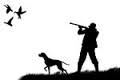 The following trainers were recommended by friends and colleagues who are involved in field training, and who prefer a more “positive” approach. It is important that you find a trainer who is a good fit for you and your dog. 1. Cadens Kennels / Gary Hansen:  www.cadenskennel.weebly (920)-533-8579, W2738B Scenic Drive, Campbellsport, WI 53010 2. Whisky River Gun Dogs / Todd and Ann Stelzer: www.whiskyrivergundogs.com (715)-313-0503, Cadott, WI  4. Claddagh Kennel & Training / William and Courtney Bastian: www.claddaghkennel.com, Horicon, WI, (406)-244-24425. Bre Krueger Retriever Training / Bre Krueger: (920)-420-5549, bregofetch@yahoo.com, Winneconne, WI6. Beaupre Gun Dogs / Doug Beaupre: www.beaupregundogs.com, 920-292-0894, 526 Ash St. Omro, WI 54963 7. Barry Lawler: 262 - 515 – 4797, Kenosha, Pointers8. Ben Thien / Off Leash Manners: 920-639-9895, Manitowoc, WI 9. Recommended book at www.rosehillretrievers.com – Motivational Training for the Field. 10.  Book – Positive Gun Dogs – Clicker Training for Sporting Breeds11. Website – www.positivegundogtraining.com 